Objet : message de la présidente : fin de mandat du bureau de l’association Madame, Monsieur, Le mandat du comité directeur se termine à la fin de la présente saison. Après deux mandats de 4 ans, le bureau a décidé de ne pas se représenter pour des raisons diverses.A la date d’aujourd’hui, personne ne s’est manifesté pour remplacer les trois postes principaux : présidente, secrétaire, trésorière. Il est impératif que, rapidement, des volontaires se fassent connaître afin de constituer un nouveau comité directeur pour la saison prochaine ; sachant que l’actuel comité directeur va préparer la saison 2020-2021, assurer le démarrage de cette saison, et qu’il est prêt à épauler les personnes volontaires afin de pouvoir maîtriser leur mission progressivement.L’élection du nouveau comité directeur aura lieu lors de l’Assemblée Générale le lundi 23 novembre 2020, et en conformité avec nos statuts, sera élu pour 4 ans.Je vous remercie d’apporter toute votre attention à cet appel et je reste attentive à toute question que des personnes volontaires pourraient poser à l’actuel bureau de notre association.Annie Chiantia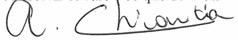 Présidente